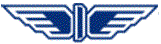 “БДЖ – ПЪТНИЧЕСКИ ПРЕВОЗИ” ЕООДцЕНТРАЛНО УПРАВЛЕНИЕул. “Иван Вазов” № 3, София 1080, България		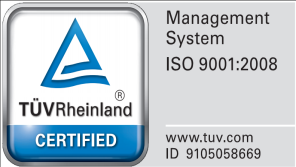 тел.: (+359 2) 932 41 90				факс: (+359 2) 987 88 69			bdz_passengers@bdz.bgwww.bdz.bgД О К У М Е Н Т А Ц И ЯЗА УЧАСТИЕ В ОТКРИТА ПРОЦЕДУРА ПО ЗАКОНА ЗА ОБЩЕСТВЕНИТЕ ПОРЪЧКИ/ЗОП/ ЗА ВЪЗЛАГАНЕ НА ОБЩЕСТВЕНА ПОРЪЧКА С ПРЕДМЕТ:„ДОСТАВКА НА АМОРТИСЬОРИ ЗА ЕЛЕКТРИЧЕСКИ ЛОКОМОТИВИ СЕРИИ 44 И 45” 	СЪДЪРЖАНИЕ 1.   Решение №34/23.12.2015 г. за откриване на процедуратаОбявление за обществената поръчкаУсловия за участие в открита процедура по ЗОП и указания за подготовка на офертатаСпецификация за партидност, срокове и място на доставка на амортисьори за електрически локомотиви серии 44 и 45, необходими за ремонтната дейност на „БДЖ-Пътнически превози” ЕООД за едногодишен периодТeхнически изисквания за доставка на амортисьори за електрически локомотиви серии 44 и 45Приложения: Приложение № 1 - Представяне на участника, във връзка с чл. 56, ал. 1, т. 1 от ЗОП /образец 1/ и  Декларация по чл. 47, ал. 9 от ЗОП – /образец 2/; Приложение № 2 - Декларация по  чл. 56, ал.1, т.8 от ЗОП  за съгласие за участие като подизпълнител; Приложение № 3 - Декларация за липса на свързаност с друг участник по чл. 55, ал. 7 от ЗОП, както и за липса на обстоятелства по чл. 8, ал. 8, т. 2 от ЗОП; Приложение № 4 - Декларация за приемане на условията в проекта на договор във връзка с чл.56, ал.1, т.12 от ЗОП; Приложение № 5 - Декларация по Закона за икономическите и финансови отношения с дружествата, регистрирани в юрисдикции с преференциален данъчен режим, свързаните с тях лица и техните действителни собственици;Приложение № 6 - Списък съгласно  чл.51, ал.1, т.1 от ЗОП Приложение № 7 – Декларация по чл.33, ал.4 от ЗОП;Приложение № 8 –  Образец на техническо предложение; Приложения № 9 – Образец на ценова оферта; Приложение № 10 - Проект на договор;Приложение № 11 - Образец на банкова гаранция за участие;Приложение № 12 - Образец на банкова гаранция за изпълнениеУСЛОВИЯ ЗА УЧАСТИЕ В ОТКРИТА ПРОЦЕДУРА ПО ЗОПИ УКАЗАНИЯ  ЗА ПОДГОТОВКА НА ОФЕРТАТАА. ОПИСАНИЕ И ОБЩИ ИЗИСКВАНИЯНастоящата открита процедура по ЗОП се провежда в изпълнение на Решение                           №34/23.12.2015 г. на Управителя на “БДЖ - Пътнически превози” ЕООД за откриване на процедура за възлагане на обществена поръчка с предмет: „Доставка на амортисьори за електрически локомотиви серии 44 и 45”.   	І. Участниците в процедурата са длъжни да съблюдават сроковете и условията, посочени в обявлението, решението и документацията  за  участие в процедурата. За неуредените въпроси в настоящата документация се прилагат разпоредбите на ЗОП и ППЗОП.ІІ. Разходите, свързани с изготвянето и подаването на офертите, са за сметка на участниците. Възложителят при никакви условия няма да участва в тези разходи, независимо от начина на провеждане или изхода на процедурата.ІІІ. Участниците се представляват от законните си представители  или от лица, изрично упълномощени, което се доказва с нотариално заверено пълномощно.ІV. Участници в процедурата могат да бъдат всички български или чуждестранни юридически и физически лица, както и обединения между тях, които отговарят на изискванията на ЗОП. V. Когато участникът, определен за изпълнител е обединение на физически и/или юридически лица, следва да се регистрира в регистър Булстат.VI. Обстоятелства, наличието на които води до отстраняване на участниците от процедурата: 1. При наличието на обстоятелства по чл.69, ал.1  и/или чл. 47, ал. 1, ал. 2,  т. 5 и ал. 5 от ЗОП.2. В случай, че за участник се установи, че е дружество, регистрирано в юрисдикция с преференциален данъчен режим и/или че е свързано лице по смисъла на § 1 от Допълнителните разпоредби на Търговския закон с Дружество, регистрирано в юрисдикция с преференциален данъчен режим съгласно § 1, т. 64 от Допълнителните разпоредби на Закона за корпоративното подоходно облагане.Б. ПОДГОТОВКА НА ОФЕРТАТАІ. Общи положения1. При подготвяне на офертата всеки участник трябва да се придържа точно към условията, обявени от Възложителя.2. Всеки участник има право да представи само една оферта.3. Не може да участва в откритата процедура лице, което е декларирало съгласие да участва в обединение или фигурира като подизпълнител в офертата на друг участник. Физическо или юридическо лице може да участва само в едно обединение.4. Не се допуска представянето на варианти.          В. УКАЗАНИЯ ЗА ПОДГОТОВКА НА ОФЕРТАТА. ИЗИСКУЕМИ ДОКУМЕНТИ И ИНФОРМАЦИЯІ. Офертата се представя в запечатан непрозрачен плик, надписан сългасно настоящите указания, от участника или от упълномощен представител лично или по пощата с препоръчано писмо с обратна разписка. Не се приема за участие и се връща незабавно на съответния участник оферта, която:е постъпила в незапечатан или скъсан плик;е постъпила с нарушена цялост;е постъпила след изтичане на крайния срок.ІІ. Пликът с офертата съдържа три отделни запечатани, непрозрачни и надписани плика, както следва:              ІІ.1. Плик № 1 с надпис „Документи за подбор”             В него се поставят следните изискуеми документи и информация:                1.Списък на документите, съдържащи се в офертата, съгласно чл.56, ал.1, т.14 от ЗОП, подписан от законния представител на участника или изрично упълномощено от него лице. Документите към офертата се представят подредени в папка, по реда, описан в списъка. Списъкът се поставя най-отгоре в папката. В него трябва да са описани всички документи, съдържащи се в офертата – плик № 1, плик № 2 и плик № 3, независимо от обстоятелството, че са поставени в три различни плика. 2. Представяне на участника, във връзка с чл.56, ал.1, т.1 от ЗОП, по приложен образец, Приложение №1 /обр.1/ към документацията за участие, съдържащо:            а) посочване на единен идентификационен код по чл. 23 от Закона за търговския регистър, БУЛСТАТ и/или друга идентифицираща информация в съответствие със законодателството на държавата, в която участникът е установен, както и адрес, включително електронен, за кореспонденция при провеждането на процедурата;б) декларация по чл. 47, ал. 9 от ЗОП и,             в) декларация в свободен текст, че участникът е производител, или когато участникът не е производител, задължително представя оригинален документ /може и нотариално заверено копие/ от производителя, доказващ правото на участника да предлага и извършва доставка на продукцията му през 2016 год. /оторизационно писмо, пълномощно дистрибуторски договор и др./           2.1. Чуждестранните юридически или физически лица представят документите по а), б) и  в)  в официален превод, съгласно §1 т.16а от ДР на ЗОП.                3. В случай, че участникът е обединение, което не е юридическо лице, към офертата се представя и документ, с който е създадено обединението – оригинал или нотариално заверено копие, в което задължително се посочва представляващия.                4. Заверено копие от удостоверение за регистрация по ЗДДС /идентификационен № по ДДС/ или декларация в свободен текст за липса на такава регистация.           5. Нотариално заверено пълномощно на лицето, подписващо представянето на участника/офертата (оригинал) – представя се, когато представянето на участника/офертата не е подписано/а от управляващия и представляващ участника съгласно актуалната му регистрация, а от упълномощен негов представител. Пълномощното следва да съдържа всички данни на лицата (упълномощен и упълномощител), както и изявление, че упълномощеното лице има право да подпише представянето на участника/офертата и да представлява участника в процедурата.6. Декларации:6.1. Декларация по чл. 47, ал. 9 от ЗОП – Приложение №1 /обр.2/ към документацията за участие от съответните лица, съгласно чл. 47, ал. 4 от ЗОП /към представянето на участника/.6.2. Декларация по чл. 56, ал.1, т.8 от ЗОП за съгласие за участие като подизпълнител, съгласно образеца – Приложение № 2 към документацията за участие. /Представя се задължително от подизпълнителите в случай, че участникът е декларирал ползването на подизпълнители към представянето по т. 2/.            6.3. Декларация за липса на свързаност с друг участник по чл. 55, ал. 7 от ЗОП, както и за липса на обстоятелство по чл. 8, ал. 8, т. 2 от ЗОП, съгласно образеца – Приложение № 3 към документацията за участие.6.4. Декларация за приемане на условията в проекта на договор във връзка с чл.56, ал.1, т.12 от ЗОП – попълнена и подписана от представляващия участника, съгласно образеца – Приложение № 4 към документацията за участие.6.5. Декларация по Закона за икономическите и финансови отношения с дружествата,регистрирани в юрисдикции с преференциален данъчен режим, свързаните с тях лица и техните действителни собственици – Приложение № 5 към документацията за участие.7. Когато участникът предвижда, че ще използва/няма да използва подизпълнители, които ще участват при изпълнението на обществената поръчка, в „Представяне на участника” – Приложение № 1 /обр. 1/ посочва подизпълнителите, както и вида на работите, които ще извършват и дела на тяхното участие.Лице, което е дало съгласие и фигурира като подизпълнител в офертата на друг участник не може да представя самостоятелна оферта.Когато участникът в процедурата е обединение, се прилага чл.56, ал.3 от ЗОП, а когато е чуждестранно физическо или юридическо лице или техни обединения се прилага чл.56, ал.4 от ЗОП.8. Документ за гаранция за участие в оригиналГаранцията за участие е определена от Възложителя в размер на 1800,00 лева, посочен в обявлението за поръчката, със срок на валидност 180 календарни дни след крайния срок за получаване на оферти за участие. Гаранцията за участие се представя по избор на участника под формата на неотменяема банкова гаранция по приложения към документацията образец (Приложение №11) или парична сума (депозит), внесена по сметката на “БДЖ-Пътнически превози” ЕООД в лева в Банка ОББ, клон „Света София”, IBAN: BG 57UBBS80021052226520, BIC: UBBSBGSF.    В нареждането за плащане задължително следва да бъде записано: Гаранция за участие в открита процедура по ЗОП за възлагане на обществена поръчка с предмет: „Доставка на амортисьори за електрически локомотиви серии 44 и 45”.   	              За задържането и освобождаването на гаранциите за участие се прилагат разпоредбите на чл.61 и чл.62 от ЗОП.           9. Доказателства за икономическо и финансово състояние:           Не се изискват. По своя преценка участниците могат да представят доказателства за икономическо и финансово състояние - съгласно чл.50 от ЗОП, чрез представяне на посочените в чл.50, ал. 1 от ЗОП документи, а при обективна невъзможност за представяне на документи по чл.50, ал.1, т.1 или т.2 от ЗОП - друг документ.           10. Доказателства за техническите възможности, както следва:         10.1. Списък съгласно чл.51, ал.1, т.1 от ЗОП на доставките, които са еднакви или сходни с предмета на обществената поръчка, изпълнени през последните 3 години, считано от датата на подаване на офертата, с посочване на стойностите, датите, и получателите,подписан от участника/представя се в оригинал/, съгласно образеца Приложение № 6 към документацията за участие, заедно с  минимум 2/две/доказателства за извършените доставки /заверени от участника копия/, които могат да бъдат представени под формата на удостоверения, издадени от получателя или от компетентен орган, или чрез посочване на публичен регистър в  който е публикувана информация за доставките.           Критерий за допустимост: Участникът следва да е изпълнил  през последните 3 години, считано от датата на подаване на офертата, минимум 2 /две/ доставки с предмет, еднакъв или сходен с предмета на  обществената поръчка         Под "сходни доставки" следва да се разбира – доставка на резервни части за електрически локомотиви.         10.2.  Сертификат по ISO 9001:2008  или еквивалент за успешно внедрена система за управление на качеството, издаден на името на производителя – копие, заверено от участника.          10.3. Образец на протоколите с резултати от изпитанията, с характеристиките на натоварване и техническите показатели на амортисьорите, с изписване на референтните им граници, с изписване на типа и маркировката им, издадени  от производителя – копия, заверени от участника.           ІІ.2. Плик № 2 с надпис „Предложение за изпълнение на поръчката”            В него се поставят следните изискуеми документи и информация, свързани с изпълнение на поръчката:            1. Техническо предложение, попълнено съгласно приложения образец, Приложение № 8  към документацията за участие.           2.Спецификация на предлаганите амортисьори, издадена от производителя, с валидност за производство през 2016 г., която да бъде в пълно съответствие със Спецификацията за партидност, срокове и място на доставка на амортисьори за електрически локомотиви серия 44 и 45, необходими за ремонтната дейност на „БДЖ-Пътнически превози”ЕООД на Възложителя, за едногодишен период. Когато участникът предлага еквивалент на посочените от Възложителя типове амортисьори, следва да представи и други допълнителни доказателства за пълно съответствие със Спецификацията за партидност, срокове и място на доставка на амортисьори за електрически локомотиви серия 44 и 45, необходими за ремонтната дейност на „БДЖ-Пътнически превози”ЕООД на Възложителя, за едногодишен период, включително пълна и сборна чертежна документация на производителя в оригинал, с посочване на всички размери на всички елементи и части на амортисьорите, с габаритни и присъединителни размери, издадени от производителя.          3.Образец на сертификат за качество на предлаганите амортисьори, с възможност за изписване на типа и данните от маркировката на доставените амортисьори, издаден от производителя- копие, заверено от участника.          4. Декларация по чл. 33, ал. 4 от ЗОП - Приложение № 6 от документацията за участие. /Декларацията не е задължителна част от офертата, като същата се представя по преценка на всеки участник и при наличие на основания за това./ІІ.3. Плик № 3 с надпис „Предлагана цена”В плик № 3 се поставя ценовата оферта попълнена и подписана, съгласно приложения образец, Приложение № 9 към документацията за участие.            Предложената цена следва да е в лева без ДДС, с точност до втория знак след десетичната запетая.При несъответствие между цифровата и изписаната с думи цена ще се взима предвид изписаната с думи. ІІ.4. Пликовете по т.ІІ.1, ІІ.2 и ІІ.3 следва да бъдат поставени в един плик. Съгласно чл. 57, ал. 1 от ЗОП. Върху плика участникът посочва адрес за кореспонденция, телефон, факс, електронен адрес и надпис:До „ БДЖ – Пътнически превози” ЕООДул. „Иван Вазов” № 3гр. София 1080                                                                 ОФЕРТАЗа участие в открита процедура по ЗОП за възлагане на обществена поръчка с предмет: „Доставка на амортисьори за електрически локомотиви серии 44 и 45”   от фирма/лице ........................................адрес:.......................................................телефон/факс, GSM ...............................електронен адрес....................................ІІІ. Срок на валидност на офертите            Офертите следва да бъдат валидни за срок не по-кратък от 150 (сто и петдесет) дни от крайния срок, определен за подаването им, посочен в обявлението за процедурата. Оферти с по-кратък срок на валидност няма да бъдат допуснати до оценяване и класиране и ще бъдат предлагани за отстраняване от процедурата. ІV.  Изисквания към документитеВсички документи трябва да бъдат:1. Заверени (когато са ксерокопия) с гриф “Вярно с оригинала”, подпис на лицето/ата представляващи участника, и мокър печат.2. Документите и данните в офертата се подписват само от законно представляващия (представляващите) участника, съгласно търговската регистрация или изрично упълномощено да подпише офертата или приложените документи в настоящата процедура за това лице, а декларацията по чл. 47, ал. 9 от ЗОП се подписва от съответните лица, съгласно чл.47, ал. 4 от ЗОП. 3. Всички документи трябва да са с дата на издаване, предшестваща подаването им с офертата и да са в срока на тяхната валидност, когато такава е изрично предвидена в нормативен акт, или е изискване на Възложителя, към дата на подаване на офертата. Документите, които участниците представят по чл. 68, ал. 9 от ЗОП, могат да удостоверяват и факти, настъпили след крайния срок за подаване на оферти.4. Всички документи, приложени към офертата, следва да бъдат на български език, или ако са на чужд език да са придружени с превод на български език. Ако участникът е чуждестранно лице, документът за регистрацията му, или еквивалентният документ (в зависимост от законодателството на съответната държава), декларацията по чл. 47, ал. 9 от ЗОП и декларацията в свободен текст, че участникът е производител, или когато участникът не е производител - оригиналният документ /може и нотариално заверено копие/ от производителя, доказващ правото на участника да предлага и извършва доставка на продукцията му през 2016 год. /оторизационно писмо, пълномощно дистрибуторски договор и др./се представят  в официален превод, а всички други документи – в превод на български език.5. В офертата не се допускат никакви вписвания между редовете, изтривания или корекции – това е основание за отстраняване на допусналия ги участник.6. Участникът е единствено отговорен за евентуално допуснати грешки или пропуски в изчисленията на предложените от него цени. При констатирани аритметични грешки меродавна е единичната цена.V. Краен срок за предаване на офертите1. Офертите трябва да бъдат получени от Възложителя на посочения адрес, не по-късно от деня и часа, посочени в обявлението за обществената поръчка. 2. Просрочени оферти няма да бъдат приемани за участие в процедурата и ще бъдат връщани незабавно на участниците.VІ. Отваряне на офертитеДенят на отваряне на офертите е посочен в обявлението. При промяна на датата и часа на отваряне на офертите участниците се уведомяват писмено.Възложителят уведомява участниците за датата, часа и мястото на отваряне и оповестяване на ценовите оферти и публикува съобщение на Профила на купувача.VІІ. Оценяване на офертите1. Офертите ще бъдат оценявани по критерия „най-ниска цена".2. Комисията извършва класиране на участниците. Въз основа на протокол от Комисията за разглеждането, оценяването и класирането на офертите, Възложителят издава решение, с което обявява класирането на участниците и участника, определен за изпълнител. В случай на отстраняване на участници от процедурата, в решението Възложителят посочва и отстранените от участие в процедурата участници и оферти и мотивите за отстраняването им.VІІІ. Сключване на договор 1. Участникът, определен за изпълнител, представя гаранцията за изпълнение на договора под формата на безусловна и неотменяема банкова гаранция, съгласно приложения към документацията образец  - Приложение №12  или парична сума (депозит), внесена по банкова сметка на Възложителя, „БДЖ - Пътнически превози” ЕООД, по преценка на Изпълнителя, в размер на 5% от стойността на договора, със срок на валидност                     30 /тридесет/ дни след изтичане на срока на договора.Условията за учредяването, задържането и освобождаването на гаранцията за изпълнение са уредени в проекта на договор - Приложение №10 към документацията за участие.2. В рамките на нормативно установения срок, предвиден за сключване на договора, определеният за изпълнител на обществената поръчка, следва да представи  документите по чл. 47, ал. 10 от ЗОП за удостоверяване на липсата на обстоятелства по чл. 47, ал. 1 от ЗОП.За неуредените въпроси от настоящата документация, ще се прилагат разпоредбите на ЗОП и ППЗОП.  Приложение №1/Образец 1/ ПРЕДСТАВЯНЕ НА УЧАСТНИКв открита процедура за възлагане на обществена поръчка  с предмет: „Доставка на амортисьори за електрически локомотиви серии 44 и 45”   Административни сведенияУВАЖАЕМИ ГОСПОДИН УПРАВИТЕЛ, 	1. Заявяваме, че желаем да участваме в обявената от Вас открита процедура по ЗОП за възлагане на обществена поръчка с предмет: „Доставка на амортисьори за електрически локомотиви серии 44 и 45”, като подаваме оферта при условията, обявени в документацията за участие и приети от нас.2. Задължаваме се да спазваме всички условия на възложителя, посочени в документацията за участие, които се отнасят до изпълнението на поръчката, в случай, че същата ни бъде възложена.3. Декларираме, че приемаме условията за изпълнение на обществената поръчка, заложени в документацията за участие и проекта на договор.  4. При изпълнението на обществената поръчка няма да ползваме/ще ползваме (относимото се подчертава) следните подизпълнители:1.......................................................................................................................................2.......................................................................................................................................3.......................................................................................................................................(наименование на подизпълнителя, ЕИК/ЕГН, вид на дейностите, които ще изпълнява, дял от стойността на обществената поръчка в %)5. Приемаме срокът на валидността на нашата оферта да бъде 150 календарни дни, считано от крайния срок за подаване на оферти, определен в обявлението за обществена поръчка. 6. Неразделна част от настоящото представяне са:-  декларацията по чл. 47, ал. 9 от Закона за обществените поръчки, за обстоятелствата по чл. 47, ал. 1, ал. 2, т. 5 и ал. 5 от ЗОП, подписана от лицата, които представляват участника, съгласно документите за регистрация;- декларация в свободен текст, че участникът е производител, или когато участникът не е производител, задължително представя оригинален документ /може и нотариално заверено копие/ от производителя, доказващ правото на участника да предлага и извършва доставка на продукцията му през 2016 год. /оторизационно писмо, пълномощно, дистрибуторски договор и др./Приложение №1 /Образец 2/ Д Е К Л А Р А Ц И Япо чл. 47, ал. 9 от ЗОПДолуподписаният /та/ те .............................................................................................,ЕГН: ........................................, с адрес …..................................................................................,с лична карта № ….............................., издаден на …................от ….............................., в качеството ми на ................................ на ................................................................................ [наименование на участника] с ЕИК ................................, регистрирано в …..........................................................., със седалище и адрес на управление ........................................................................................................................................................................., в изпълнение на чл. 47, ал. 9 от ЗОП и в съответствие с изискванията на възложителя при възлагане на обществена поръчка с предмет: „Доставка на амортисьори за електрически локомотиви серии 44 и 45”    ДЕКЛАРИРАМ, ЧЕ:1. Не съм осъден с влязла в сила присъда/ реабилитиран съм (невярното се зачертава) за:а) престъпление против финансовата, данъчната или осигурителната система, включително изпиране на пари, по чл. 253 - 260 от Наказателния кодекс; б) подкуп по чл. 301 - 307 от Наказателния кодекс; в) участие в организирана престъпна група по чл. 321 и 321а от Наказателния кодекс; г) престъпление против собствеността по чл. 194 - 217 от Наказателния кодекс; д) престъпление против стопанството по чл. 219 - 252 от Наказателния кодекс. 2. Представляваният от мен участник не е обявен в несъстоятелност;3. Представляваният от мен участник не е  в производство по ликвидация и не се намира в подобна процедура  съгласно националните закони и подзаконови актове;4. Представляваният от мен участник (отбелязва се само едно обстоятелство, което се отнася до конкретния участник):а) няма задължения по смисъла на чл. 162, ал. 2, т. 1 от Данъчно-осигурителния процесуален кодекс към държавата и към община, установени с влязъл в сила акт на компетентен орган;б) има задължения по смисъла на чл. 162, ал. 2, т. 1 от Данъчно-осигурителния процесуален кодекс към държавата и към община, установени с влязъл в сила акт на компетентен орган, но за същите е допуснато разсрочване/отсрочване;в) няма задължения за данъци или вноски за социалното осигуряване съгласно законодателството на държавата, в която участникът е установен (при чуждестранни участници).5. Не съм/представляваният от мен участник не е осъден с влязла в сила присъда за престъпление по чл. 313 от Наказателния кодекс във връзка с провеждане на процедури за възлагане на обществени поръчки;6. В качеството ми на лице по чл. 47, ал. 4 от ЗОП не съм свързан по смисъла на § 1, т. 23а от допълнителните разпоредби на ЗОП с възложителя или със служители на ръководна длъжност в неговата организация.7. Не съм / Представляваният от мен участник не е сключил договор с лице по чл. 21 или 22 от Закона за предотвратяване и установяване на конфликт на интереси.Известно ми е, че за деклариране на неверни обстоятелства, нося отговорност по смисъла на чл.313 от Наказателния кодекс.Задължавам се при промяна на горепосочените обстоятелства, в 7-дневен срок от настъпването им писмено да уведомя Възложителя.Публичните регистри (съгласно законодателството на държавата, в която участникът е установен), в които се съдържа информация за посочените обстоятелства по т. 1 – 4 са:1.........................................................................................................................................2.........................................................................................................................................3.........................................................................................................................................Компетентните органи (съгласно законодателството на държавата, в която участникът е установен), които са длъжни да предоставят служебно на възложителя информация за обстоятелствата по т. 1 – 4 са:1.........................................................................................................................................2.........................................................................................................................................3...........................................................................................................................................................................					Декларатор/и: .......................................дата на подписване 								подпис/и 	Приложение №2                                    /Образец/Д Е К Л А Р А Ц И Яза съгласие за участие като подизпълнителПодписаният/ата/.......................................................................................................(трите имена), ..........................................................данни по документ за самоличност ....................................................................... (номер на лична карта, дата, орган и място на издаването) в качеството си на .............................................................................  (длъжност) на............................................................................................................................. (наименование на подизпълнителя)Д Е К Л А Р И Р А М:1. От името на представляваното от мен лице (търговско дружество, едноличен търговец, юридическо лице с нестопанска цел – вярното се подчертава):............................................................................................................................................................... (наименование, ЕИК)изразявам съгласието да участваме като подизпълнител на  ................................................................................................................................................................(наименование на участника в процедурата, на който лицето е подизпълнител)при изпълнение на обществена поръчка с предмет „..................................................................... “2. Работите/дейностите, които ще изпълняваме като подизпълнител, са:...............................................................................................................................................................(изброяват се конкретните части от предмета на обществената поръчка, които ще бъдат изпълнени от подизпълнителя)................................................................................................................................................................3. Запознати сме с разпоредбата на чл. 55, ал. 5 от Закона за обществените поръчки, че заявявайки желанието си да бъдем подизпълнител в офертата на посочения по-горе участник, нямаме право да се явим като участник в горепосочената процедура и да представим самостоятелна оферта.Известно ми е, че за вписване на неверни данни в настоящата декларация подлежа на наказателна отговорност съгласно чл. 313 от Наказателния кодекс. ……………………… г.			               Декларатор: ………………………………(дата на подписване)                                                                        (подпис и печат)Приложение № 3/Образец/Д Е К Л А Р А Ц И Я за липса на свързаност с друг участник по чл. 55, ал. 7 от ЗОП, както и за липса на обстоятелство по чл. 8, ал. 8, т. 2 от ЗОПДолуподписаният /ата/ ............................................................................................., в качеството ми на ....................................................... (посочва се длъжността) на ............................................................................................................ (посочва се фирмата на участника), с ЕИК ........................., със седалище и адрес на управление  ............................................................................................................................................ - участник  в открита процедура за възлагане на обществена поръчка  с предмет: „Доставка на амортисьори за електрически локомотиви серии 44 и 45”   Д Е К Л А Р И Р А М, че:1. Не съм/ Представляваният от мен участник не е свързано лице по смисъла на § 1, т. 23а от допълнителните разпоредби на ЗОП или свързано предприятие по смисъла на § 1, т. 24 от допълнителните разпоредби на ЗОП с друг участник в настоящата процедура.2. За мен/ За представлявания от мен участник не са налице обстоятелствата по чл. 8, ал. 8, т. 2 от  ЗОП по отношение на настоящата процедура за възлагане на обществена поръчка.Известно ми е, че за деклариране на неверни данни в настоящата декларация, подлежа на наказателна отговорност съгласно чл. 313 от Наказателния кодекс. Забележка: Настоящата декларация се попълва задължително от управляващия  участника по регистрация. В случай, че  участника в процедурата е обединение декларацията се попълва от представляващия обединението.……………………… г.			               Декларатор: ………………………………(дата на подписване)                                                                        (подпис и печат)Приложение № 4/Образец/ДЕКЛАРАЦИЯпо чл.56,ал.1,т.12 от ЗОПза приемане условията в проекта на договорДолуподписаният /та/	.......,в качеството ми  на .......................................................	....................................................... (посочва се длъжността и качеството, в което лицето има право да представлява и управлява)  на .........................................................................../наименование на участника/, регистриран/о с ЕИК...................,   със седалище и адрес на управление.................................................................................... – участник  в открита процедура за възлагане на обществена поръчка  с предмет: „Доставка на амортисьори за електрически локомотиви серии 44 и 45”  Д Е К Л А Р И Р А М, ЧЕ:               Запознат/а съм  с всички условия, вписани в проекта на договор и ги приемам.……………………… г.			               Декларатор: ………………………………(дата на подписване)                                                                        (подпис и печат)     Приложение № 5/Образец/Д Е К Л А Р А Ц И Япо Закона за икономическите и финансови отношения с дружествата, регистрирани в юрисдикции с преференциален данъчен режим, свързаните с тях лица и техните действителни собственициДолуподписаният/та/..............................................................................................................с адрес ...............................................................................................................[лична карта/документ за самоличност] № ................................, издадена на ........…....................... от ...................................................................., в качеството си на [длъжност, или друго качество] на ................................................................................................. [наименование на търговеца]................... с ЕИК............................., регистрирано в ................................................., със седалище и адрес на управление ........................................................................... – участник  в открита процедура за възлагане на обществена поръчка с предмет: „Доставка на амортисьори за електрически локомотиви серии 44 и 45”  Д Е К Л А Р И Р А М:	1. „………………….” …., вписано в Търговския регистър на Агенция по вписванията с ЕИК ……………, не е дружество, регистрирано в юрисдикция с преференциален данъчен режим и не е свързано лице по смисъла на § 1 от Допълнителните разпоредби на Търговския закон с Дружество, регистрирано в юрисдикция с преференциален данъчен режим съгласно § 1, т. 64 от Допълнителните разпоредби на Закона за корпоративното подоходно облагане.	2. При промяна в горепосочените по-горе обстоятелства се задължавам да уведомя писмено възложителя в 7-дневен срок. 	Известна ми е предвидената в чл.313 от Наказателния кодекс, отговорност за неверни данни.………………………дата на подписване					Декларатор: …………………………подпис  Забележка: Настоящата декларация се подписва задължително от лицето управляващо и представляващо участника по регистрация съгласно чл. 47 ал. 4 от ЗОП. В случай, че  участника в процедурата е обединение декларацията се попълва от представляващия обединениетоПриложение № 6Открита процедура за възлагане на обществена поръчка по ЗОП с предмет: „Доставка на амортисьори за електрически локомотиви серии 44 и 45”Списък по чл. 51, ал. 1, т. 1 от ЗОП Списък на доставките, еднакви или сходни с предмета на обществената поръчка, изпълнени през последните 3 /три/ години, считано от датата на подаване на офертата, с посочване на стойностите, датите и получателите, придружени с доказателства за извършената доставка:Поредният номер на последния ред по справката от настоящия образец не ограничава участника относно броя на доказателствата, които ще посочи.Обстоятелствата, декларирани в списъка, се доказват с документи и информация съгласно чл. 51, ал. 4 от ЗОП. Прилагаме доказателства:  1............................................                                              2............................................                                              3............................................Дата:.............................. г.                                                         ...........................................                                                                                                     Подпис и печатПриложение № 7/Образец/ДЕКЛАРАЦИЯпо чл. 33, ал. 4 от ЗОПДолуподписаният /та/	........,в качеството ми  на .......................................................	....................................................... (посочва се длъжността и качеството, в което лицето има право да представлява и управлява)  на ..........................................................................., регистриран/о с ЕИК...................,   със седалище и адрес на управление	............................................................................................................... - участник в открита процедура по ЗОП, за възлагане на обществена поръчка с предмет: „Доставка на амортисьори за електрически локомотиви серии 44 и 45”  Д Е К Л А Р И Р А М:1. Информацията, съдържаща се в …………………….. (посочват се конкретна част/части от техническото предложение) от техническото ни предложение, да се счита за конфиденциална, тъй като съдържа технически и/или търговски тайни (вярното се подчертава).2. Не бихме желали информацията по т. 1 да бъде разкривана от възложителя, освен в предвидените от закона случаи.Забележка: Декларацията не е задължителна част от офертата, като същата се представя по преценка на всеки участник и при наличие на основания за това.……………………… г.			               Декларатор: ………………………………(дата на подписване)                                                                        (подпис и печат)                                                                                                                                 Приложение № 8											                    /Образец /                                                                                 ДО 	“БДЖ- ПЪТНИЧЕСКИ ПРЕВОЗИ” ЕООД                                                 		УЛ.”ИВАН ВАЗОВ” №  3                                                               1080 ГР. СОФИЯ ТЕХНИЧЕСКО ПРЕДЛОЖЕНИЕОт ....................................................................(наименование на участника), с ЕИК …................................., със седалище и адрес на управление …........................ ................................................, адрес за кореспонденция: …..........................................................., телефон за контакт …....................................., факс ….................................., представлявано от .......................................................... (трите имена) в качеството на ..................................... (длъжност, или друго качество)УВАЖАЕМИ ГОСПОДИН УПРАВИТЕЛ,	Представяме нашето техническо предложение  за изпълнение на обществена поръчка с предмет: „Доставка на амортисьори за електрически локомотиви серии 44 и 45”  Предлагаме:            1. Партиди, срок на доставка и място на доставка1.1. Партиди: на 3 /три/ партиди, по видове и количества съгласно Спецификация за партидност, срокове и място на доставка на амортисьори за електрически локомотиви серия 44 и 45, необходими за ремонтната дейност на „БДЖ-Пътнически превози”ЕООД за едногодишен период. 1.2. Срок на доставка:- първа партида - в срок до ......... календарни дни / не по-дълъг от 20 календарни дни/ от  датата на сключване на договора;- втора партида – в срок от 50 до 60 календарни дни от датата на сключване на договора;- трета партида – в срок  от 90 до 100 календарни дни от датата на сключване на договора;	1.3. Място на доставка: Локомотивно депо София, район Подуяне, находящо се на адрес:гр. София, ул.”Майчина слава”№2	2. Условия и начин на плащане:  Плащането ще се извърши по банков път, в лева в срок до 30 /тридесет/ дни след доставката на всяка партида и представяне на двустранно подписан приемателно-предавателен протокол за извършената доставка, сертификат за качество, с изписване на типа и данните от маркировката на доставените амортисьори, с оригинален подпис и печат от производителя, протоколите с резултатите от изпитанията, с характеристиките на натоварване и техническите показатели на амортисьорите,  с  изписване на референтните им граници, с изписване на типа и маркировката, с оригинален подпис и печат на производителя и оригинална фактура. 3.Гаранционен срок -  .................месеца /не по-кратък от 18 месеца/ след влагането им в експлоатация.Гаранционен срок на съхранение – 24 месеца след датата на  доставка.Дата ....... / ........ / 2015 г.		              Подпис: ................................ 						    Печат   (име и фамилия)  (качество на представляващия участника)Упълномощен да подпише предложението от името на: ....................................................................................................................................................../изписва се името на участника/....................................................................................................................................................../изписва се името на упълномощеното лице и длъжността/			Приложение № 9/Образец /  ДО     „БДЖ –ПЪТНИЧЕСКИ ПРЕВОЗИ” ЕООД	 ГР. СОФИЯ 1080	УЛ. "ИВАН ВАЗОВ" № 3 ЦЕНОВА ОФЕРТАУВАЖАЕМИ ГОСПОДИН УПРАВИТЕЛ,Представяме нашата ценова оферта в обявената от Вас, открита процедура за възлагане на обществена поръчка с предмет: „Доставка на амортисьори за електрически локомотиви серии 44 и 45”  ................................................................................................................................................................................................./изписва се името на участника/.................................................................................................................................................................................................                                                                                                            / ЕИК/.................................................................................................................................................................................................................................../адрес по регистрация/като предлагаме стойност за изпълнение на поръчката, както следва:Цената на амортисьорите се разбира DDP – София, ул.”Майчина слава” № 2, Локомотивно депо София, район Подуяне, съгласно “INCOTERMS 2010” /включително опаковка, маркировка, транспорт, застраховка, мито/ в български лева без ДДС.	Валидността на нашата ценова оферта е 150 (сто и петдесет) дни от крайния срок за подаването й и остава обвързваща за нас, като може да бъде приета по всяко време преди изтичане на този срок.Дата ....... / ........ / .................. г.		  Подпис: ................................ 						    Печат   (име и фамилия)  (качество на представляващия участника)Упълномощен да подпише ценовата оферта от името на: ....................................................................................................................................................../изписва се името на участника/....................................................................................................................................................../изписва се името на упълномощеното лице и длъжността/                                                                                                                                                                         Приложение №10	                                                                                                                 / Проект/Д О Г О В О Р№........../.................2015 г.	Днес, .......................... 2015 г. в гр. София между:„БДЖ - ПЪТНИЧЕСКИ ПРЕВОЗИ” ЕООД, със седалище и адрес на управление: гр. София 1080, община Столична, район „Средец”, ул.”Иван Вазов” № 3, вписано в Търговския регистър при Агенция по вписванията, ЕИК № 175405647, представлявано от Димитър Станоев Костадинов - Управител, наричан по-долу за краткост „ВЪЗЛОЖИТЕЛ”, и ……………………………............................, със седалище и адрес на управление:………………….……………………………………….……, вписано в Търговския регистър при Агенция по вписванията, ЕИК № ........................, ИН по ДДС № ...........................представлявано от ………………………- ……………………………….,  наричан по-долу за краткост „ИЗПЪЛНИТЕЛ”на основание чл. 74, ал. 1 и чл. 41, ал. 1 от Закона за обществените поръчки, и влезли в сила - Решение № ...../….........2015 год. на Управителя на “БДЖ-Пътнически превози”  ЕООД за откриване на  открита процедура по  ЗОП, и Решение № ........./................2015 год. на  Управителя  на “БДЖ - Пътнически превози” ЕООД, за класиране и определяне на изпълнител на обществена поръчка, се сключи настоящият Договор при следните условия:  ПРЕДМЕТ НА ДОГОВОРАЧл.1. (1) Възложителят възлага, а Изпълнителят приема да достави при посочените в настоящия договор условия амортисьори за електрически локомотиви серии 44 и 45, по видове, количества и партиди, съгласно двустранно подписана Спецификация за доставка на амортисьори за електрически локомотиви серия 44 и 45 – Приложение №1, представляваща неразделна част от настоящия договор. (2) Доставяните амортисьори  да отговарят на всички изисквания по каталожен номер от каталога на производителя и типа на амортисьорите, в съответствие със Спецификацията  за доставка на амортисьори за електрически локомотиви серия 44 и 45 – Приложение №1, неразделна част от настоящия договор и на Техническите изисквания за доставка на амортисьори за електрически локомотиви серии 44 и 45 на Възложителя – Приложение №2, неразделна част от настоящия договор. (3) Амортисьорите, предмет на настоящия договор, се произвеждат по чертежна документация на производителя………,  представляваща приложение №1 към настоящия договор /тази точка  ще фигурира в случай че избраният за изпълнител предлага  еквивалент на посочените от Възложителя типове амортисьори/СРОК НА ДОГОВОРАЧл.2. Настоящият  договор се сключва за срок от 5 месеца, считано от датата на подписването му.ЦЕНИ Чл.3. (1) Единичните цени за амортисьорите за локомотиви серии 44 и 45 са съгласно ценовата оферта на Изпълнителя-Приложение №4 към настоящия договор и са, както следва: 1. Амортисьор за буксово окачване, каталожен № на производителя Шкода гр.Пилзен  68Е20-300, тип на амортисьора  H8N120.63.63SX или еквивалент –200 бр.,ед.цена - ……лв./бр.,обща стойност - ……….лв. без ДДС. 2. Амортисьор  вертикален на люлкова греда,каталожен № на производителя Шкода гр.Пилзен 68Е20-400, тип на амортисьора ТВ 140.100.100 или еквивалент – 108 бр., ед.цена - ………..лв./бр., обща стойност - ……….лв. без ДДС.            3. Амортисьор хоризонтален на люлкова греда,  каталожен № на производителя Шкода гр.Пилзен 68Е20-500, тип на амортисьора H8L170.63.63 или еквивалент – 104 бр., ед.цена- …..лв./бр., обща стойност - ……….лв. без ДДС. Чл.4. Цената на амортисьорите се разбира DDP – София, ул.”Майчина слава” № 2, Локомотивно депо София, район Подуяне, съгласно “INCOTERMS 2010” /включително опаковка, маркировка, транспорт, застраховка, мито/ в български лева без ДДС.Чл.5. Общата стойност на договора възлиза на ……………………./словом/ лева без ДДС.ІV. НАЧИН НА ПЛАЩАНЕ            Чл.6. (1)  Плащането ще се извърши по банков път, в лева, в срок до 30 /тридесет/ дни след доставката на всяка партида и представяне на двустранно подписан приемателно-предавателен протокол за извършената доставка, сертификат за качество, с изписване на типа и данните от маркировката на доставените амортисьори, с оригинален подпис и печат от производителя, протоколите с резултатите от изпитанията, с характеристиките на натоварване и техническите показатели на амортисьорите,  с  изписване на референтните им граници, с изписване на типа и маркировката, с оригинален подпис и печат на производителя и оригинална фактура. (2) Условия за извършване на плащането е предоставянето от страна на Изпълнителя на Възложителя /на адрес: гр. София, ул.”Иван Вазов” №3, “БДЖ - Пътнически превози” ЕООД, в 5 /пет/ дневен срок от извършване на доставката на следните документи:	-  двустранно подписан приемателно-предавателен протокол за извършената доставка;    -  оригинална фактура  на името на “БДЖ - Пътнически превози” ЕООД с адрес: 1080 гр. София, ул. “Иван Вазов” № 3 с МОЛ – Димитър Станоев Костадинов. Фактурата, освен задължителните реквизити да съдържа следните данни: № на договора за доставка, предмет на договора;- сертификат за качество, с изписване на типа и данните от маркировката на доставените амортисьори, с оригинален подпис и печат от производителя;-  протоколи с резултатите от изпитанията, с характеристиките на натоварване и техническите показатели на амортисьорите, с  изписване на референтните им граници, с изписване на типа и маркировката, с оригинален подпис и печат на производителя. Чл.7. При непредставяне в срок и на посочения адрес, цитираните документи, срокът за плащане на доставката се удължава с толкова дни, с колкото е закъсняло представянето на документите. Чл.8.	Всяко плащане ще се извършва посредством банков превод по сметка на Изпълнителя в банка……………………………, банков код BIC …………., сметка за извършване на преводи по стойността на доставката, IBAN……………….V. ПРАВА И ЗАДЪЛЖЕНИЯ НА СТРАНИТЕЧл.9. ВЪЗЛОЖИТЕЛЯТ има право:(1) Да получи от Изпълнителя, при посочените в настоящия договор условия, амортисьорите за електрически локомотиви серии 44 и 45,  предмет на настоящия договор. (2) Да изисква от Изпълнителя да изпълнява в срок и без отклонения съответните доставки съгласно  Спецификация за доставка на амортисьори за електрически локомотиви серия 44 и 45 – Приложение №1 към настоящия договор.(3) Да задържи или усвои съответна част от гаранцията за изпълнение при неизпълнение от страна на Изпълнителя на клаузи от договора и да получи неустойка в размера, определен в настоящия договор.(4) Да прави рекламации при установяване на некачествени доставки, които не са в съответствие със Спецификацията за доставка на амортисьори за електрически локомотиви серия 44 и 45 и с чертежната документация на производителя /в случай, че такава бъде приложена/ – Приложение №1 към настоящия договор, както и с Техническите изисквания за доставка на амортисьори за електрически локомотиви серии 44 и 45 на Възложителя – Приложение №2 към настоящия договор. (5) Да изисква от Изпълнителя да сключи и да му представи договор за подизпълнение с посочените в офертата му подизпълнители. /Тази точка ще фигурира само в случай, че Изпълнителя е посочил в офертата си , че ще ползва подизпълнители/Чл.10. ВЪЗЛОЖИТЕЛЯТ е длъжен:(1) Да заплати на Изпълнителя възнаграждение в размер, при условия и в срокове съгласно настоящия договор.(2) Възложителят се задължава да не разпространява под каквато и да е форма всяка предоставена му от Изпълнителя информация, имаща характер на търговска тайна и изрично упомената от Изпълнителя като такава в представената от него оферта.Чл.11. ИЗПЪЛНИТЕЛЯТ има право:(1) Да получи уговореното възнаграждение при условията и в сроковете, посочени в настоящия договор.(2) Да иска от Възложителя необходимото съдействие за осъществяване на работата по договора, включително предоставяне на нужната информация и документи за изпълнение на договора.Чл.12. ИЗПЪЛНИТЕЛЯТ e длъжен:(1) Да изпълни поръчката качествено в съответствие с приложени към настоящия договор.(2) Да не предоставя документи и информация на трети лица относно изпълнението на поръчката, както и да не използва информация, станала му известна при изпълнение на задълженията му по настоящия договор.(3) Да сключи договор за подизпълнение с посочените в офертата му подизпълнители в срок от 7 дни от сключване на настоящия договор и да предостави оригинален екземпляр на ВЪЗЛОЖИТЕЛЯ в 3-дневен срок. /Тази точка ще фигурира само в случай, че Изпълнителя е посочил в офертата си, че ще ползва подизпълнители/VІ. КАЧЕСТВО И ГАРАНЦИИ Чл.13. Доставените амортисьори трябва да отговарят на всички изисквания по каталожен номер от каталога на производителя и типа на амортисьорите, в съответствие със Спецификацията за доставка на амортисьори за електрически локомотиви серия 44 и 45  и на чертежната документация на производителя /в случай, че такава бъде приложена/ - Приложение №1, неразделна част от настоящия договор, както и на Техническите изисквания за доставка на амортисьори за електрически локомотиви серии 44 и 45 на Възложителя – Приложение №2, неразделна част от настоящия договор.           Чл.14.Производителят задължително предоставя сертификати за качество и извършва стендови изпитания на всички предлагани за доставка амортисьори.           Чл.15. Изпълнителят се задължава да представи сертификат за качество, с изписване на типа и данните от маркировката на доставените амортисьори, с оригинален подпис и печат от производителя, както и протоколи с резултатите от изпитанията, с характеристиките на натоварване и техническите показатели на амортисьорите,  с  изписване на референтните им граници, с изписване на типа и маркировката, с оригинален подпис и печат на производителя. Амортисьори  без сертификат за качество  и протоколи с резултатите от изпитанията не се приемат.Чл.16. Гаранционен срок -  .................месеца /не по-кратък от 18 месеца/ след влагането им в експлоатация. Гаранционен срок на съхранение – 24 месеца след датата на  доставка.VІІ. СРОК И МЯСТО НА ИЗПЪЛНЕНИЕ НА ДОГОВОРА И ДОСТАВКАТАЧл.17. Доставката на амортисьорите за електрически локомотиви серии 44 и 45  се изръшва на 3 /три/ партиди, по видове и количества съгласно Спецификация за доставка на амортисьори за електрически локомотиви серия 4 4 и 45. Срокът на доставка е, както следва:- първа партида - в срок до ......... календарни дни / не по-дълъг от 20 календарни дни/ от  датата на сключване на договора;- втора партида – в срок от 50 до 60 календарни дни от датата на сключване на договора;- трета партида – в срок  от 90 до 100 календарни дни от датата на сключване на договора.           Чл.18.  Място на доставка на амортисьорите: гр. София, ул.”Майчина слава”№ 2, Локомотивно депо София, район Подуяне. Чл.19.  За дата на доставка на партидата се счита датата на доставка на стоката в склада на Възложителя и  подписване на приемателно-предавателен протокол от представители на Възложителя и Изпълнителя.VІІІ. Опаковка И МАРКИРОВКА     Чл. 20. (1) Амортисьорите да бъдат доставени в подходяща, обичайна за този вид стоки опаковка, гарантираща и запазваща целостта и функционалните им качества при транспортиране и съхранение. Амортисьорите да бъдат доставени върху евро палети. Опаковката  е включена в цената.            (2) Върху амортисьорите да има трайна маркировка, в която задължително да бъдат включени:            - знак на завода – производител;	            - означение/тип на амортисьора/;            - пореден номер на изделието; - месец и година на производство ІХ. ПРЕДАВАНЕ И ПРИЕМАНЕ             Чл. 21. Приемането на амортисьорите по вид и количество става в склада на Възложителя - Локомотивно депо София, район Подуяне, гр. София, ул.”Майчина слава”№2, за което се изготвя Приемателно-предавателен протокол, подписан от представители на Възложителя и Изпълнителя. В приемно-предавателния протокол се изписват вида и поредния номер на амортисьорите от доставката.Х. РЕКЛАМАЦИИЧл. 22. Рекламации по количество и видове се правят в момента на получаване на амортисьорите в склада на Възложителя. За приетите амортисьори се изготвя приемателно-предавателен протокол. На плащане подлежат само амортисьорите, включени в приемателно-предавателния протокол.Чл. 23. Рекламации по видими дефекти се предявяват до 1 /един/ месец след изтичане на Гаранционния срок, при условие, че дефектът е открит в гаранционния срок.Чл.24. Рекламации за качество, скрити дефекти и недостатъци се предявяват до               1 /един/ месец след изтичане на гаранционния срок, при условие, че дефектът е открит в гаранционния срок.Чл.25. Рекламациите по чл.23 и чл.24 се удостоверяват с протокол между представители на страните, за чието разглеждане и съставяне Изпълнителят е длъжен да се яви или да изпрати свой представител, в 10 /десет/ дневен срок от поканата, на посочения от Възложителя адрес. В случай на неявяване или непостигане на споразумение, рекламацията се удостоверява от независима организация за контрол. Чл.26. Рекламираните по качество изделия се подменят с качествени такива в срок от 45 дни от датата на предявяване на Рекламацията, за сметка на Изпълнителя. При неизпълнение на това задължение от страна на Изпълнителя, Възложителят счита количеството за недоставено и Изпълнителят дължи възстановяване на стойността на рекламираната стока, както и санкциите в раздел ХІ.Чл.27. При рекламации, рекламираната стока се държи на отговорно пазене  на територията, където е възникнало рекламационното събитие, до уреждане на рекламацията, след което, при поискване от Изпълнителя, ако не бъде договорено друго, дефектната стока се предава на него или на упълномощено от него лице, в подходяща опаковка, в срок от 7 /седем/ работни дни, като всички разходи по подготовката и предаването на въпросната стока са за сметка на Изпълнителя.Чл.28. За подменените в условията на гаранция стоки, тече нов гаранционен срок равен на договорения в чл.16 от настоящия договор. Подмяната на дефектна стока се извършва за сметка на Изпълнителя франко склада на Възложителя.ХІ. САНКЦИИЧл.29. (1) При забавена доставка  на партида амортисьори или при неизпълнение на доставката на партидата, Изпълнителят дължи неустойка в размер на 0,2% на ден от стойността на съответната партида, но не повече от 10 % от стойността на неизпълнението или произлезлите от това щети, вреди и пропуснати ползи, ако са по–големи. (2) При пълно неизпълнение на доставката на амортисьори по договора, ИЗПЪЛНИТЕЛЯТ дължи на ВЪЗЛОЖИТЕЛЯ неустойка в размер на 10 % от стойността на договора.(3) Възложителят има право да приспада начислената по предходните клаузи по ал. 1 и ал. 2 неустойки от Гаранцията за изпълнение на договора учредена в негова полза, или от всяка друга сума дължима на ИЗПЪЛНИТЕЛЯ по този договор.(4) При закъснение на плащането Възложителят дължи обезщетение на Изпълнителя в размер на законната лихва върху забaвената сума за всеки ден закъснение, но не повече от               10 % от стойността на договора.XII. ГАРАНЦИЯ ЗА ИЗПЪЛНЕНИЕ НА ДОГОВОРАЧл.30. (1) Гаранцията за изпълнение е в размер на ....................... лв., което представлява 5% от стойността на договора, учредена в полза на Възложителя със срок на валидност 30 /тридесет/ дни след изтичане на срока на договора, под формата на банкова гаранция или парична сума (депозит) по сметка на Възложителя. (2) Гаранцията за изпълнение се усвоява от Възложителя:1. При закъснение на доставката; При неизпълнение на задължението за доставка – частично или изцяло;3. При изпълнение на задължението за доставка с некачествена стока, която не е заменена с качествена в сроковете по този договор;(3) Когато гаранцията за изпълнение е банкова гаранция, тя се усвоява от ВЪЗЛОЖИТЕЛЯ, чрез писмено уведомление до съответната банка, че ИЗПЪЛНИТЕЛЯТ не е изпълнил договора, без да е необходимо посочване на конкретни обстоятелства или представяне на доказателства.(4) При усвояване на гаранция, която е под формата на внесен депозит, ВЪЗЛОЖИТЕЛЯТ писмено уведомява за решението си и за размера на усвоената част от гаранцията на ИЗПЪЛНИТЕЛЯ.(5) ВЪЗЛОЖИТЕЛЯТ има право да усвои такава част от гаранцията, която покрива отговорността на ИЗПЪЛНИТЕЛЯ за неизпълнението, включително размера на начислените неустойки и обезщетения.(6) ВЪЗЛОЖИТЕЛЯТ уведомява писмено ИЗПЪЛНИТЕЛЯ за намерението си да пристъпят към усвояване на гаранцията.(7) ВЪЗЛОЖИТЕЛЯТ има право да усвои сумата от гаранцията, без това да го лишава от правото да търси обезщетение за претърпени вреди, които са в по-голям размер.(8) Гаранцията за изпълнение не се освобождава от ВЪЗЛОЖИТЕЛЯ, ако в процеса на изпълнение на договора е възникнал спор между страните относно неизпълнение на задълженията на ИЗПЪЛНИТЕЛЯ и въпросът е отнесен за решаване пред съд. При решаване на спора в полза на ВЪЗЛОЖИТЕЛЯ той може да пристъпи към усвояване на гаранцията за изпълнение.XIII. СПОРОВЕ Чл.31. (1) Всеки спор между страните, породен от този договор  или отнасящ се до него, ще бъде разрешаван доброволно по пътя на преговори, взаимни консултации и обмен на мнения, като постигнатото съгласие между страните ще бъде оформено в писмено споразумение. (2) В случай, че не бъде постигнато съгласие по чл. 31(1), всички спорове, породени от този договор, или отнасящи се до тях, могат да бъдат разрешавани чрез медиация.(3) В случай, че не бъде постигнато съгласие по чл. 31(2),  всички спорове, породени от този договор, или отнасящи се до него, ще бъдат решавани по съдебен ред. Медиацията по чл. 31(2) не е задължителен способ, преди отнасяне на спора за решаване по съдебен ред.XIV. СЪОБЩЕНИЯЧл.32. (1) Всички съобщения между страните, свързани с изпълнението на настоящия Договор са валидни, ако са направени в писмена форма и са подписани от упълномощени представители на ВЪЗЛОЖИТЕЛ и ИЗПЪЛНИТЕЛ.(2) За дата на съобщението се смята:- датата на предаването – при предаване на ръка на съобщението;- датата, посочена на обратната разписка – при изпращане по пощата;- датата на приемането – при изпращане по факс.(3) За валидни адреси за приемане на съобщения, свързани с изпълнението на настоящия Договор и предаване на документи по раздел ІV, чл.6(2) от Договора се смятат:ЗА ВЪЗЛОЖИТЕЛ:				            ЗА ИЗПЪЛНИТЕЛ:	1080 гр. София						..........................................ул. “Иван Вазов” № 3					..........................................„БДЖ-Пътнически превози” ЕООД			..........................................Дирекция “ПЖПС” 						..........................................Отдел “Ремонт на тягов подвижен състав” 		.........................................Тел:    ........................... 					.........................................Факс: ......................... 					.........................................(4) При промяна на адреса съответната страна е длъжна да уведоми другата писмено в тридневен срок от промяната. В случай, че страна не изпълни това задължение, то всички съобщения изпратени на адреса, посочен в чл. 32 (3), ще се считат за редовно получени.XV. ФОРСМАЖОР	Чл.33. Страните не носят отговорност за пълно или частично неизпълнение на задълженията по договора, ако то се дължи на "непреодолима сила" (форсмажор). 
	Чл.34. Страната, която е изпаднала в невъзможност да изпълни задълженията си поради настъпило форсмажорно обстоятелство, е длъжна в 5 /пет/ дневен срок да уведоми писмено другата страна за възникването му, както и за предполагаемия период на действие и прекратяване на форсмажорното обстоятелство като представя съответните официални документи издадени от компетентните органи, удостоверяващи наличието на форсмажор.XVI. ИЗМЕНЕНИЕ И ПРЕКРАТЯВАНЕ НА ДОГОВОРА. ЗАКЛЮЧИТЕЛНИ РАЗПОРЕДБИЧл. 35. Изменения в настоящия договор не се допускат съгласно чл.43, ал.1 от ЗОП, освен в случаите на чл. 43 ал. 2 от ЗОП.Чл. 36. При настъпване на форсмажорни обстоятелства срокът на действие на настоящия договор се удължава с тяхното времетраене.Чл. 37. Настоящият договор се прекратява:1. с изтичане на срока, за който е сключен;  2. по взаимно съгласие между страните, изразено в писмена форма; 3. при виновно неизпълнение на задълженията на една от страните по ДОГОВОРА - с 10-дневно  писмено предизвестие от изправната до неизправната страна; 4. по реда на чл.87 от ЗЗД;5. при констатирани нередности и/или конфликт на интереси - с изпращане на едностранно писмено предизвестие от ВЪЗЛОЖИТЕЛЯ до ИЗПЪЛНИТЕЛЯ;6. с окончателното му изпълнение;7. по реда на чл.43, ал.4 от ЗОП;8. когато са настъпили съществени промени във финансирането на обществената поръчка – предмет на ДОГОВОРА, извън правомощията на ВЪЗЛОЖИТЕЛЯ, които той не е могъл или не е бил длъжен да предвиди или да предотврати – с писмено уведомление веднага след настъпване на обстоятелствата.Чл. 38. ВЪЗЛОЖИТЕЛЯТ може да прекрати ДОГОВОРА без предизвестие, когато ИЗПЪЛНИТЕЛЯТ:1. забави изпълнението на някое от задълженията си с повече от пет работни дни;2. не отстрани в разумен срок, определен от ВЪЗЛОЖИТЕЛЯ, констатирани нередности;3. не изпълни точно някое от задълженията си по ДОГОВОРА;4. използва подизпълнител, без да е декларирал това в офертата си или ползва подизпълнител, различен от посочения в офертата му;5. бъде обявен в несъстоятелност или когато е в производство по ликвидация.Чл. 39. ВЪЗЛОЖИТЕЛЯТ може да прекрати ДОГОВОРА едностранно с  10-дневно писмено предизвестие, без дължими неустойки и обезщетения и без необходимост от допълнителна обосновка. Прекратяването става след уреждане на финансовите взаимоотношения между страните за извършените от страна на ИЗПЪЛНИТЕЛЯ и приети от ВЪЗЛОЖИТЕЛЯ дейности по изпълнение на ДОГОВОРА.Настоящият договор се състои от ….. /……/ страници и се състави, подписа и подпечата в два еднообразни екземпляра, по един за всяка от страните.               Приложения:           1. Приложение № 1 - Спецификация за доставка на амортисьори за електрически локомотиви серия 44 и 45 и чертежна документация на производителя /в случай, че такава бъде приложена/ 	2. Приложение №2 – Технически изисквания за доставка на амортисьори за електрически локомотиви серии 44 и 45 на Възложителя;Приложение №3 – Техническо  предложение на Изпълнителя;Приложение №4 -  Ценова оферта на ИзпълнителяВЪЗЛОЖИТЕЛ:     						ИЗПЪЛНИТЕЛ:Димитър Костадинов Управител на “БДЖ-Пътнически превози” ЕООД                                                                                                                                           Приложение №1                                                                                             към договор №………………….С П Е Ц И Ф И К А Ц И Яза доставка на амортисьори за електрически локомотиви серия 44 и 45 Партидност на доставката:II. Срокове за доставка на:Първа партида – до 20 календарни дни от датата на сключване на договор;Втора партида – от 50 до 60 календарни дни от датата на сключване на договор;Трета партида – от 90 до 100 календарни дни от датата на сключване на договор.III. Място на получаване на всяка доставка:Локомотивно депо София, район Подуяне, гр. София, ул. „Майчина слава” №2 ВЪЗЛОЖИТЕЛ:     						ИЗПЪЛНИТЕЛ:Приложение № 11/Образец/                                                                                                                                                                                                                                                                                                                                                                                                                                                                                                                                                                                                                                                                                                                                                                                                                                                         БАНКОВА  ГАРАНЦИЯ  ЗА  УЧАСТИЕНие ……………………………………………./наименование и адрес на банката/, представлявана от ........................................................................................,  сме уведомени от нашия клиент .........................................................., че ще участва в  открита с решение № ..............................................открита процедура за възлагане на обществена поръчка с предмет: „Доставка на амортисьори за електрически локомотиви серии 44 и 45”     Във връзка с това, Ние ………………………/името на банката, в която е открита гаранцията/, регистрирана ЕИК …………………………издаваме  настоящата безусловна и неотменяема банкова гаранция в полза на  “БДЖ – Пътнически превози” ЕООД, гр.София, с която поемаме ангажимент да заплатим всяка сума в размер до …………………………………………. лева. Условията на това задължение са следните:Ако участникът в процедурата:Оттегли  офертата си след изтичане на срока за получаване на оферти;Е определен за изпълнител, но  не изпълни задължението си да сключи договор за обществена поръчка. Ние се задължаваме да заплатим на Възложителя указаната по-горе сума при първото му писмено поискване.Не е необходимо Възложителят да обосновава претенцията си. Достатъчно е в искането си за изплащане на сумата той да посочи, че сумата му се дължи поради настъпването на което и да е от посочени по-горе обстоятелства, като го/ги  отбележи.Тази гаранция е валидна 180 дни след изтичане на срока за получаване на оферти за участие в процедурата. В случай, че бъде предявено искане за изплащане на сумата, същото следва да постъпи в банката в срока, в който гаранцията е в сила.Дата………………………………….                  Подпис и печат на банката:   Приложение № 12/Образец/                                                                                                                                                                                                                                                                                                                                                                                                                                                                                                                                                                                                                                                                                                                                                                                                                                                        ДО  					    	„БДЖ – ПЪТНИЧЕСКИ ПРЕВОЗИ” ЕООД						УЛ. ”ИВАН ВАЗОВ” № 3						ГР. СОФИЯБАНКОВА ГАРАНЦИЯ ЗА ИЗПЪЛНЕНИЕ	Ние /наименование и адрес на банката/сме уведомени, че между Вас, „БДЖ – Пътнически превози” ЕООД като Възложител и фирма …………………………………………………………….... като Изпълнител, предстои да бъде сключен договор за доставчик на  амортисьори за електрически локомотиви серии 44 и 45,  на обща стойност ……………………лева без ДДС.	В съответствие с условията на договора, Изпълнителят следва да представи във Ваша полза банкова гаранция за изпълнение на същия, на стойност …………………………… лева, представляваща 5 % от стойността на договора.	Във връзка с гореизложеното, Ние ………………………………./наименование и адрес на банката/, се задължаваме неотменяемо, да Ви заплатим всяка сума до ………………..…………………………лева, при получаване на Вашето надлежно подписано и подпечатано искане за плащане, деклариращо, че ………………………………… /наименование на изпълнителя/  не е изпълнил частично или изцяло задълженията си по договора, без да е необходимо Възложителят да обосновава и доказва претенцията си.	Нашият ангажимент по гаранцията се намалява автоматично със сумата на всяко плащане, извършено по нея.	Тази Гаранция е валидна за срок, равен на срока на договора, увеличен с 30 /тридесет/ дни и изтича изцяло и автоматично в случай, че до 17,00 часа на съответния ден и час искането ви, предявено при горепосочените условия не е постъпило в ...................................../Банка/. След тази дата ангажимента ни се обезсилва, независимо дали оригиналът на Банковата гаранция ни е върнат или не.  Банковата гаранция може да бъде освободена преди изтичане на валидността и само след връщане на оригинала на същата в .......................................... ......................................../ Банка/.Подпис и печат на Гарантите:Дата:Адрес: Наименование на участника:ЕИК/БУЛСТАТ/ЕГН(или друга идентифицираща информация в съответствие със законодателството на държавата, в която участникът е установен)Седалище:Седалище:- пощенски код, населено място:- ул./бул. №, блок №, вход, етаж:Адрес за кореспонденция:Адрес за кореспонденция:- пощенски код, населено място:- ул./бул. №, блок №, вход, етаж:Телефони:Факс:E-mail адрес:(в случай, че участникът е обединение, информацията се попълва за всеки участник в обединението, като се добавят необходимия брой полета)(в случай, че участникът е обединение, информацията се попълва за всеки участник в обединението, като се добавят необходимия брой полета)Лица, представляващи участника по учредителен акт:(ако лицата са повече от три, се добавят необходимия брой полета)Лица, представляващи участника по учредителен акт:(ако лицата са повече от три, се добавят необходимия брой полета)Трите имена, ЕГН, лична карта №:, адресТрите имена, ЕГН, лична карта №:, адресТрите имена, ЕГН, лична карта №:, адресТрите имена, ЕГН, лична карта №:, адресТрите имена, ЕГН, лична карта №, адресТрите имена, ЕГН, лична карта №, адресТрите имена, ЕГН, лична карта №, адресТрите имена, ЕГН, лична карта №, адресТрите имена, ЕГН, лична карта №, адресТрите имена, ЕГН, лична карта №, адресТрите имена, ЕГН, лична карта №, адресТрите имена, ЕГН, лична карта №, адресУчастникът се представлява заедно или поотделно от изброените лица:Данни за банковата сметка: Обслужваща банка:……………………………………IBAN..........................................................BIC.............................................................Титуляр на сметката:............................................Дата ________/ _________ / ______Име и фамилия__________________________Подпис на лицето и печат__________________________Изпълнени доставки,пореден №Предмет на доставката Срок и дата на изпълнениеСтойност на доставката Клиент/Възложител – адрес, телефон1.2.3.№ по редНаименованиеКаталожен № на производителя Шкода гр.Пилзен Тип на амортисьора или еквивалент/чертеж №……/мяркаОбщо количество за    доставкаЕдиничнацена за бройв лева без ДДС  Общастойноств левабез ДДС1Амортисьор за буксово окачване68Е20-300H8N120.63.63SXбр.2002Амортисьор  вертикален на люлкова греда68Е20-400ТВ 140.100.100бр.1083Амортисьор хоризонтален на люлкова греда68Е20-500H8L 170.63.63бр.104№ по редНаименованиеКаталожен № на производителя Шкода гр.Пилзен Тип на амортисьора или еквивалент/чертеж №…../мяркаПартидиПартидиПартидиОбщо количество за    доставка№ по редНаименованиеКаталожен № на производителя Шкода гр.Пилзен Тип на амортисьора или еквивалент/чертеж №…../мяркаПартидиПартидиПартидиОбщо количество за    доставка№ по редНаименованиеКаталожен № на производителя Шкода гр.Пилзен Тип на амортисьора или еквивалент/чертеж №…../мяркаІІІІІІІ. Амортисьори за буксово и люлково окачване  І. Амортисьори за буксово и люлково окачване  І. Амортисьори за буксово и люлково окачване  І. Амортисьори за буксово и люлково окачване  І. Амортисьори за буксово и люлково окачване  І. Амортисьори за буксово и люлково окачване  І. Амортисьори за буксово и люлково окачване  І. Амортисьори за буксово и люлково окачване  І. Амортисьори за буксово и люлково окачване  1Амортисьор за буксово окачване68Е20-300H8N120.63.63SXбр.8060602002Амортисьор  вертикален на люлкова греда68Е20-400ТВ 140.100.100бр.4040281083Амортисьор хоризонтален на люлкова греда68Е20-500H8L 170.63.63бр.404024104